АЭРОКОСМИЧЕСКАЯ  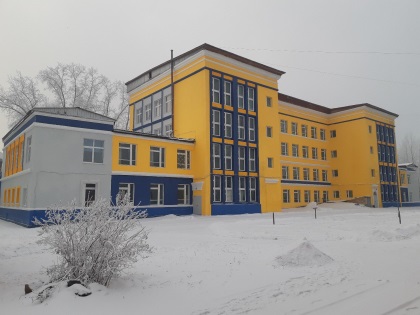 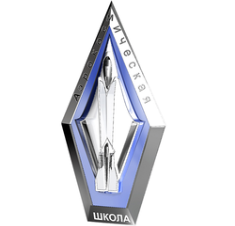               ШКОЛА   В рамках проведения в нашей школе   IQ – фестиваля NAYKA+, посвящённого   году науки и технологии, 3 марта 2021 года была организована      образовательная экскурсия для учащихся 7 классов в Аэрокосмическую школу.  Ребята узнали славную историю этого учреждения. Поучаствовали в увлекательной   экскурсии. Познакомились с творческими работами учащихся школы.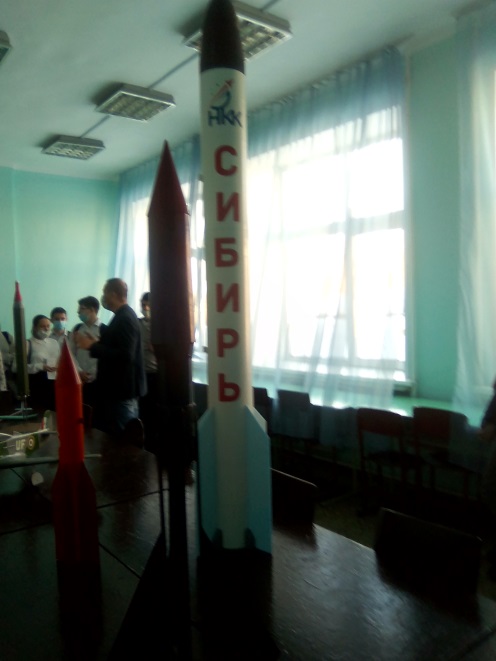 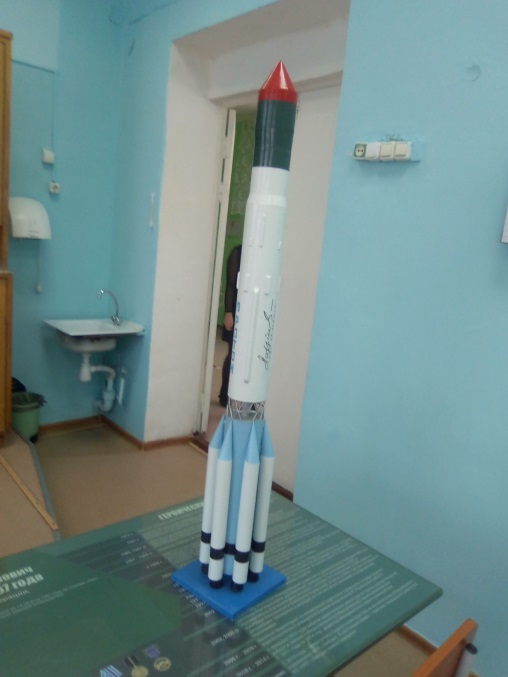 
Много интересного и полезного взяли для себя ребята из этого мероприятия, ведь именно здесь помогают раскрыть научный потенциал каждого ребёнка. 